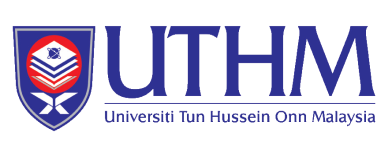 FAKULTI PENDIDIKAN TEKNIKAL DAN VOKASIONALUNIVERSITI TUN HUSSEIN ONN MALAYSIACADANGAN TAJUK PROJEK SARJANA 1BIDANG TUJAH KAJIAN**Sila rujuk Lampiran ATAJUK KAJIANRINGKASAN CADANGAN KAJIAN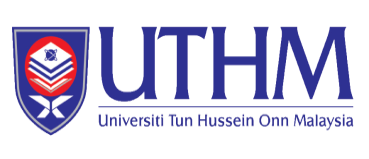 (LAMPIRAN A)BIDANG KAJIAN PROJEK SARJANA PTVNAMA PELAJAR:(Dalam Huruf Besar)No. Matrik:No. Tel:E-mel:Bidang Pengkhususan:Bidang Pengkhususan:Kelulusan Tertinggi:Kelulusan Tertinggi:Tandatangan:______________________________________________________________________________________________________________________________________________________________________________________________________Nama Penyelia:______________________________________________________________________________________________________________________________________________________________________________________________________No. Tel:_______________________E-mel:_____________________________Tarikh:_______________________1Pengajaran & Pembelajaran PTV dalam Bidang Pengkhususana.Falsafah & Reka Bentuk Pengajaran Pendidikan Dan Latihan Teknik Dan Vokasional b.Permasalahan Pembelajaran Pelajar c.Penilaiand.Teknologie.Kaedah, Teknik, Pendekatan dan Strategi Pengajaran2Pembangunan Profesionalisme PTVa.Latihan Mengajar / Latihan Industri b.Keusahawananc.Pembangunan Sumber Manusia d.Pengurusan dan Pentadbiran berkualitie.Pengurusan dan Pentadbiran3Kurikulum PTVa.Kurikulum Berasaskan Penyelidikan PTV (Research-Based Curriculum in TVE).b.Pembangunan Kurikulum Dalam PTVc.Pelaksanaan Kurikulum PTV Di Institut Pengajian Tinggi.d.Instruksi Dalam PTV Berasaskan Pelanggan (Client-Based Instruction in TVE).e.Kurikulum Berasaskan Pasaran (Market Driven Curriculum)f.Inovasi Kurikulum PTV4Pembelajaran Elektronik (e-learning) dalam PTVa.Ekonomi dan Pengurusan Berasaskan Pengetahuan Dalam PTV (k-economy dan k-management in TVET).b.Multimedia: Teori Kepada Amalanc.Kurikulum Berasaskan Web (Web-Based Curriculum in TVE).d.Pendidikan Jarak Jauh 5Isu-isu Gender PTVa.Kesaksamaan dan ketaksamaan Genderb.Peluang Latihan & Kerjaya c.Isu-isu Wanita dalam PTV6Prasarana dalam PTVa.Reka Bentuk Makmal, Studio dan Bengkel b.Pengurusan Berkualiti Makmal, Studio dan Bengkelc.Pengintegrasian Teknologi Maklumat Dalam PTVd.Persekitaran Pengajaran dan Pembelajaran (P&P) Berkualiti e.Keselamatan Dan Kesihatan 7Pendidikan Sepanjang Hayat dalam PTVa.Pengiktirafan Pengalaman Pembelajaran Terdahulu (Accredetation Prior Experiential Learning)b.Andragogic.Pembangunan Kompetensid.Pembangunan Kerjaya Melalui Peluang Pendidikan Lanjutan8Pendidikan Khas dalam PTVa.Falsafah Dan Reka Bentuk Pengajaran Pendidikan Khasb.Hala Tuju Dan Permasalahan Pembelajaran Pelajar Pendidikan Khasc.Prasarana Pendidikan Khasd.Teknologi Dalam Pendidikan Khas9Pengurusan Dan Pentadbiran PTVa.Pengurusanb.Kepemimpinanc.Pentadbiran dan Organisasi10Psikologi Dalam PTVa.Perkembangan Sosial Dan Emosib.Pengajaran Pembelajaran Dan Gaya Pembelajaranc.Kepelbagaian Latar Belakang Pelajard.Motivasie.Bimbingan Dan Kaunseling11Pentaksiran, Pengukuran dan Penilaian dalam PTVa.Pengujian Dan Penilaianb.Pentadbiran Pentaksiranc.Kaedah dan pendekatan pentaksirand.Penilaian berasaskan institusi12Keusahawanan Dalam PTVa.Pemasaran Produkb.Industri Kecil Sederhanac.Analisis Kos dan Faedahd.Inovasi Produk13Kelestarian Pembangunan Pendidikan (Educational Sustainable Development) dalam PTVa.Perkembangan Sosial dan budayab.Pembangunan Ekonomic.Pemuliharaan Alam Sekitar dan Ekologid.Teknologi Hijau14Pendidikan Kejuruteraan dan Teknikal a.Reka Bentukb.Kajian Kes Teknikalc.Pembangunan Produkd.Kreativiti dan Inovasie.Teknologi Hijau